Colorado State University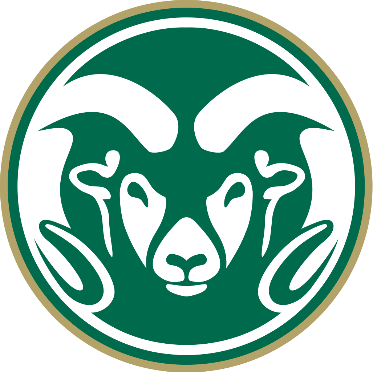 Alternative Transportation Fee Advisory Board Academic Year: 2023-2024Date of Meeting: 9-25-23Ram’s Horn Conference RoomRecorded by: ZCCall to Order – 5:30pmAttendanceHas Quorum Been Reached? Yes  / No “Quorum shall consist of seven (7) voting members”. ATFAB Bylaws, Article V, Section 5“Voting members shall consist of student members of undergraduate college councils, a student member from the Undeclared Leadership Council,  a student member from the Graduate School Council, and two student-at-large members. Associate members shall not have voting rights unless the primary representative from their area of affiliation is not present to vote.“ ATFAB Bylaws, Article III, Section 1Open ItemsApprove Minutes from Previous MeetingMotion to approve by unanimous consent:Zachary Cramton, Vice ChairSecond: Justin Hudson, Graduate SchoolApproved by unanimous consent.New BusinessPresentation: Financial Update – Cady GebhartWith additions from advisorsDiscussing Possible Infrastructure ImprovementsDismount zone complianceIntersection of Plum and MeridianUnlikely to change until West Elizabeth ProjectUnderpassesMirrors (Shields and College)Foothills Campus DevelopmentCity Streets: Bike lanes on Laporte, west of Overland: Parking in bike lanes, deteriorating bike infrastructure.UCA Transit GapOn-demand transit through TransfortLighting around campus sidewalks and trails (Possible facilities fee review board)Office of Inclusive Excellence accessibility improvementsWiden/Expand Aggie Trail between Moby C and the IPF to add a pedestrian sidewalkDrainage issuesTree root issuesAsk Vision Zero for report of student requests through Vision Zero GIS toolWrite a letter to the city and get it signed by the board requesting better bike parking.Lack of bike parking at Tour de Fat  write letterUniversity Village Parking Lot QualityBike treatmentWrite letter to housing and diningMason Trail at Prospect RdLetter of SupportWidening the intersection to allow two bikes to pass each otherCars parked on Plum  Bikes on the sidewalksMore protected bike lanes on campus?Phased segmentsChicane between the LSC and the LibraryPhemister Project Update – Arron FodgeExcess resources from Mountain Loop project are being moved to the Phemister ProjectAdds lightingCovered transit stopVegetation and River Corridor RestorationMeeting AjournedTemplate for Roll Call Vote:“All members specified in Article III section 1 shall have one vote. Quorum must be present before a vote can be taken. Votes should be based on funding rules articulated in Article VII. A majority (more than half) of the present voting members must vote in the affirmative for an item to pass, else it fails.” ATFAB Bylaws, Article VIII, Section 1“In the event of a tie, the Chairperson should break the tie with a vote.”ATFAB Bylaws, Article VIII, Section 4Name Title Affiliation Present? David WiseChair Executive Board YesZachary CramtonVice ChairExecutive Board YesCady GebhartFinancialsExecutive BoardYesTrevor HaleSecretaryExecutive Board NoHaydyn DeasonRepresentative  ASCSU At Large YesEvan WelchRepresentative  ASCSU At Large YesXX
XXRepresentativeRepresentative / Alt   Ag Sciences NoBrian DeeganAndy GoekeRepresentative Representative / Alt  Business NoNoRachel PotterXXRepresentative Representative / Alt CVMBS YesDerek CampbellXXRepresentative Representative / Alt Engineering NoJustin HudsonMegan FrankeRepresentativeRepresentative / Alt Graduate School YesYesMcAllister JohnsonXXRepresentative Representative / Alt  HHS YesAlexandra ZegaXXRepresentativeRepresentative / Alt   Liberal Arts YesRachel JacksOmar SolimanRepresentativeRepresentative / Alt   Natural Sciences YesYesXXXXRepresentativeRepresentative / Alt   Undeclared  NoAlex GibbsLink WarrenRepresentativeRepresentative / Alt  Warner College YesMotion to …Motion proposed by …Motion to …Motion proposed by …Motion to …Motion proposed by …Motion to …Motion proposed by …Name Title Affiliation Vote David WiseChair (tiebreaker)Executive Board Zachary CramtonVice ChairExecutive Board Cady GebhartFinancialsExecutive BoardTrevor HaleSecretaryExecutive Board Haydyn DeasonRepresentative  ASCSU At Large Evan WelchRepresentative  ASCSU At Large XX
XXRepresentativeRepresentative / Alt   Ag Sciences Brian DeeganAndy GoekeRepresentative Representative / Alt  Business Rachel PotterXXRepresentative Representative / Alt CVMBS Derek CampbellXXRepresentative Representative / Alt Engineering Justin HudsonMegan FrankeRepresentativeRepresentative / Alt Graduate School McAllister JohnsonXXRepresentative Representative / Alt  HHS Alexandra ZegaXXRepresentativeRepresentative / Alt   Liberal Arts Omar Soliman ?XXXRepresentativeRepresentative / Alt   Natural Sciences XXXXRepresentativeRepresentative / Alt   Undeclared  XXXXRepresentativeRepresentative / Alt  Warner College ResultThe result of the motion is …The result of the motion is …The result of the motion is …